LA CÈL·LULA:Les cèl·lules són components diminuts que units entre si formen el nostre cos i els de molts éssers vius.1.- Les parts de la cèl·lula:Totes les cèl·lules tenen la mateixa estructura bàsica.Membrana: Paret que protegeix la cèl·lula.Citoplasma: material líquid de dintre de la cèl·lula.Orgànuls: Estructures que floten dins el citoplasma.Nucli: orgànul rodó que compte el material genètic (ADN).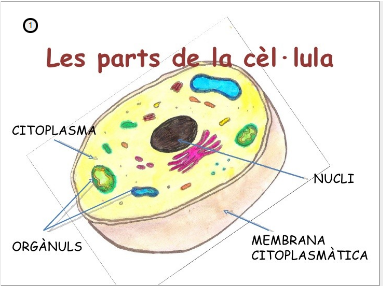 https://wordwall.net/play/795/699/4612.- LA CÈL·LULA ANIMAL I VEGETAL:Les cèl·lules animals i vegetals són eucariotes (membrana, nucli,  citoplasma i orgànuls).Les cèl·lules vegetals a més també tenen: Una paret cel·lular o vegetal, un gran espai ple de líquid que es diu vacúol.Uns orgànuls de color verd que contenen la clorofil·la que es diuen cloro plasma.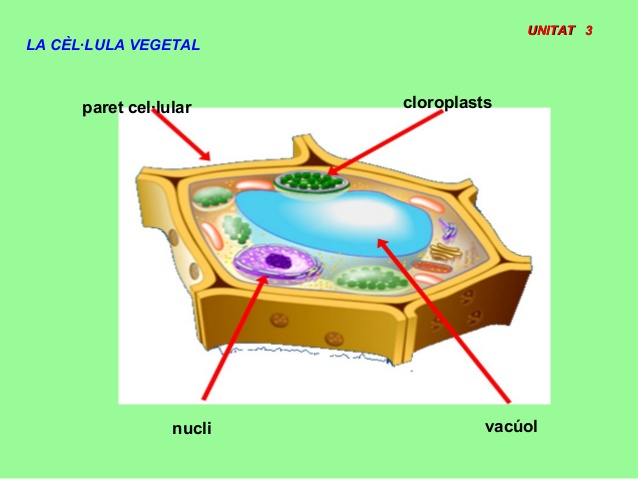 https://wordwall.net/play/795/748/128LA CÈL·LULA PROCARIOTA:Són organismes unicel·lulars i els representants més comuns són els bacteris.Les parts de la cèl·lula procariota són:Paret bacteriana: que envolta la membrana.Una membrana cel·lular molt fina.El citoplasma que compte els orgànuls.Material genètic que està lliure pel citoplasma.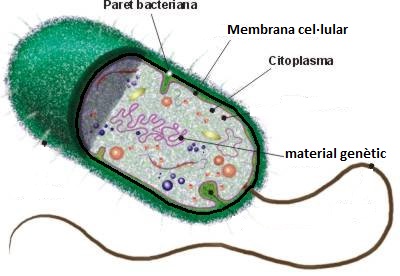 https://wordwall.net/play/795/765/701